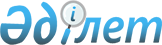 О внесении изменений в решение Шиелийского районного маслихата от 27 декабря 2019 года № 49/23 "О бюджете сельского округа Жанатурмыс на 2020-2022 годы"
					
			С истёкшим сроком
			
			
		
					Решение Шиелийского районного маслихата Кызылординской области от 6 октября 2020 года № 60/23. Зарегистрировано Департаментом юстиции Кызылординской области 9 октября 2020 года № 7705. Прекращено действие в связи с истечением срока
      В соответствии со статьей 109-1 Кодекса Республики Казахстан от 4 декабря 2008 года "Бюджетный кодекс Республики Казахстан" и пунктом 2-7 статьи 6 Закона Республики Казахстан от 23 января 2001 года "О местном государственном управлении и самоуправлении в Республике Казахстан", Шиелийский районный маслихат РЕШИЛ:
      1. Внести в решение Шиелийского районного маслихата от 27 декабря 2019 года № 49/23 "О бюджете сельского округа Жанатурмыс на 2020-2022 годы" (зарегистрировано в Реестре государственной регистрации нормативных правовых актов за номером 7080, опубликовано в эталонном контрольном банке нормативных правовых актов Республики Казахстан от 8 января 2020 года) следующие изменения:
      пункт 1 изложить в новой редакции: 
      "1. Утвердить бюджет сельского округа Жанатурмыс на 2020 - 2022 годы согласно приложениям 1, 2 и 3, в том числе на 2020 год в следующих объемах:
      1) доходы – 44878 тысяч тенге, в том числе: 
      налоговые поступления - 721 тысяч тенге;
      поступления трансфертов – 39691 тысяч тенге;
      2) затраты – 44878 тысяч тенге;
      3) чистое бюджетное кредитование - 0; 
      бюджетные кредиты - 0;
      погашение бюджетных кредитов - 0;
      4) сальдо по операциям с финансовыми активами - 0; 
      приобретение финансовых активов - 0;
      поступления от продажи финансовых активов государства - 0;
      5) дефицит (профицит) бюджета - 0;
      6) финансирование дефицита (использование профицита) бюджета - 0;
      поступление займов - 0; 
      погашение займов - 0; 
      используемые остатки бюджетных средств - 0.".
      Приложение 1 к указанному решению изложить в новой редакции согласно приложению к настоящему решению.
      2. Настоящее решение вводится в действие с 1 января 2020 года и подлежит официальному опубликованию. Бюджет сельского округа Жанатурмыс на 2020 год
					© 2012. РГП на ПХВ «Институт законодательства и правовой информации Республики Казахстан» Министерства юстиции Республики Казахстан
				
      Председатель сессии Шиелийского районного маслихата

М. Салқынбаев

      Cекретарь Шиелийского районного маслихата

Б. Сыздық
Приложение к решениюШиелийcкого районного маслихатаот 6 октября 2020 года № 60/23Приложение 1 к решению Шиелийского районного маслихата от 27 декабря 2019 года №49/23
Категория
Категория
Категория
Категория
Сумма, тысяч тенге
Класс 
Класс 
Класс 
Сумма, тысяч тенге
Подкласс
Подкласс
Сумма, тысяч тенге
Наименование
Сумма, тысяч тенге
1. Доходы
44878
1
Налоговые поступления
721
01
Подоходный налог
10
2
Индивидуальный подоходный налог
10
04
Hалоги на собственность
711
1
Hалоги на имущество
42
3
Земельный налог
69
4
Hалог на транспортные средства
600
4
Поступления трансфертов 
39691
02
Трансферты из вышестоящих органов государственного управления
39691
3
Трансферты из районного (города областного значения) бюджета
39691
Функциональная группа 
Функциональная группа 
Функциональная группа 
Функциональная группа 
Администратор бюджетных программ
Администратор бюджетных программ
Администратор бюджетных программ
Программа
Программа
Наименование
2. Затраты
44878
01
Государственные услуги общего характера
13957
124
Аппарат акима города районного значения, села, поселка, сельского округа
13957
001
Услуги по обеспечению деятельности акима района в городе, города районного значения, поселка, села, сельского округа
13957
124
Аппарат акима города районного значения, села, поселка, сельского округа
0
003
Оказание социальной помощи нуждающимся гражданам на дому
0
07
Жилищно-коммунальное хозяйство
1158
124
Аппарат акима города районного значения, села, поселка, сельского округа
1158
008
Освещение улиц населенных пунктов
1158
009
Обеспечение санитарии населенных пунктов
011
Благоустройство и озеленение населенных пунктов
08
Культура, спорт, туризм и информационное пространство
13 763
124
Аппарат акима города районного значения, села, поселка, сельского округа
13 763
006
Поддержка культурно-досуговой работы на местном уровне
13 763
09
Прочие
16000
124
Аппарат акима района в городе, города районного значения, поселка, села, сельского округа
16000
040
Реализация мер по содействию экономическому развитию регионов в рамках Программы "Развитие регионов"
16000
3.Чистое бюджетное кредитование
0
4. Сальдо по операциям с финансовыми активами
0
5. Дефицит (профицит) бюджета
0
6. Финансирование дефицита (использование профицита) бюджета
0
 7
Поступление займов
0
 16
Погашение займов
0
8
Используемые остатки бюджетных средств
0
1
Остатки бюджетных средств
0
Свободные остатки бюджетных средств
0